Příloh9 č. 3 smlouvy ZAK 18-0226 -Cenová nabídkaCenová nabídkaRozloha řešeného území (ha):	121třída A/V • zástavba s vysokou hustotou a různorodosti zastavěni a aktivit, převážně hustá zástavba vnitřních a centrálních částí měst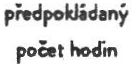 1820	Celkem hodin	1404 000  Kč  celkem bez DPHPodklady zajištěné objednavatelem Doplňující prúzkumy a rozboryStudie, účast na společném jednání, spolupráce přivyhodnocení výsledku jednáníÚčast na Poradách stanovených objednavatelemÚprava studie po jednání, účast na veřejném projednáni,Odbornici praCUJICÍ na studiipoč.tdmi	hodin denněKC/hoclN,OPHCenová nabídka MOBA studio s.r.o.1404 000 Kč1820bez DPH771 Kč prúměrná hodinová sazba'J:/,t/·· /./ f,..._/·,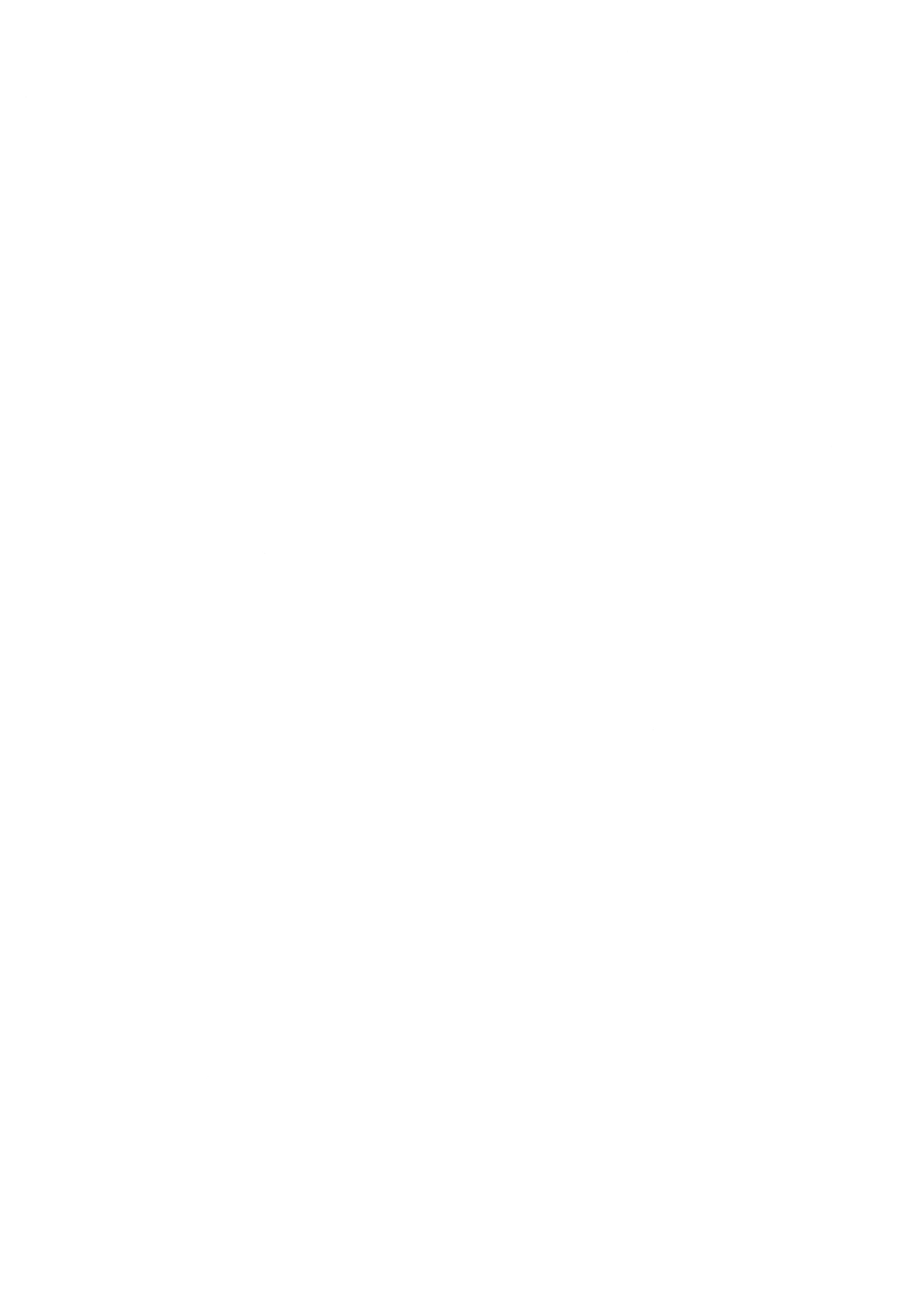 Kč/hod bor DPHDopravně bezpečnostní.st udie Sociologické šetřeni	·Prúzkum ekonomického zdraví lokalityDemografická studie Architektonicko•historická  studieAnalytická část700771 Kč540000 KčNávrhová část územní studie1000771 Kč771429 KčParticipační setkani20771 Kč15429 KčZhotoveni čistopisu územní studie100771 Kč77143 KčYette Vašourková· urbanistka  hlavni architektkaso21001SOO Kč1SO 000 KčIgor Kovačevič · krajinný architekt a urbanista4041601 SOO Kč240000 KčJan Hradil · dopravní inženýr40312012SO Kč1SO 000 KčDalší 4 členové týmu18081440600 Kč864000 Kč1404 000  Kč celkem bez DPHCelkem hodin